Resource sheet 4.2: Considering consequencesMoney and work     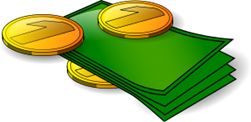 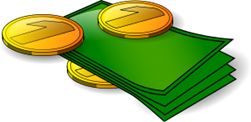 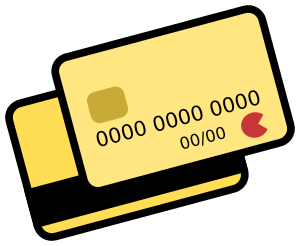 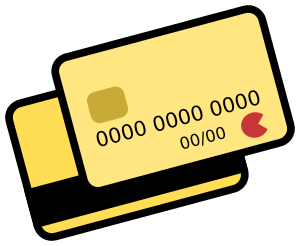 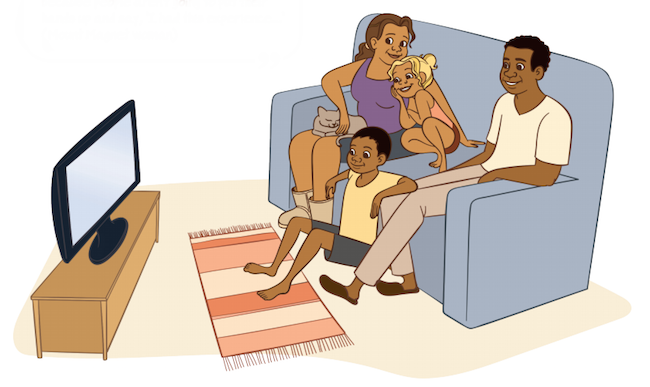 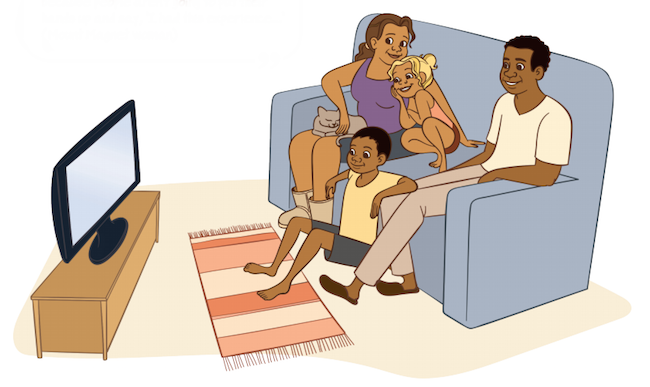 Family and friends 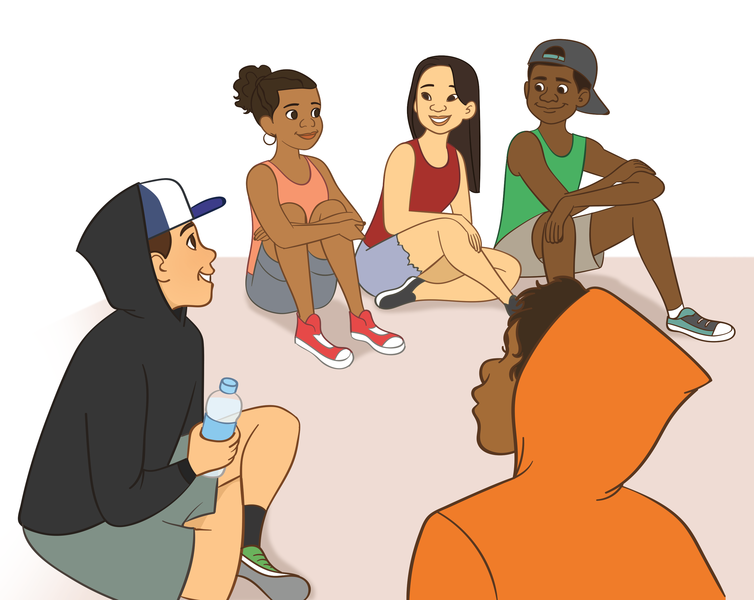 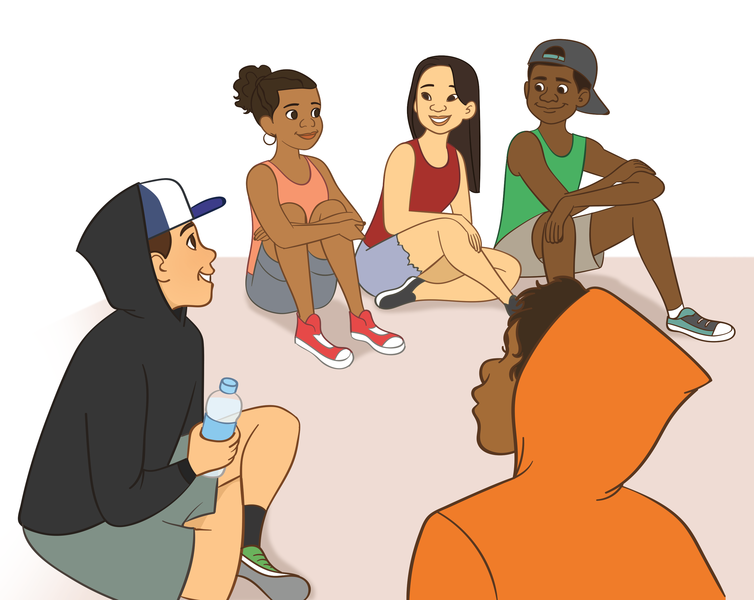 My healthPolice and the law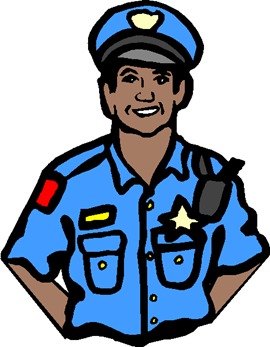 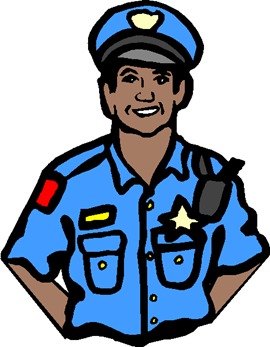 